報道関係者各位2020年10月14日(水)グラビティゲームアライズ株式会社グラビティゲームアライズ株式会社(東京都中央区、以下グラビティ)は、『テラクラシック（英語表記:TERA CLASSIC、通称:テラクラ）の日本サービスを展開することとなりました。それに伴い、本日より公式ティザーサイトがオープンいたしました。今後の続報を楽しみにお待ち下さい！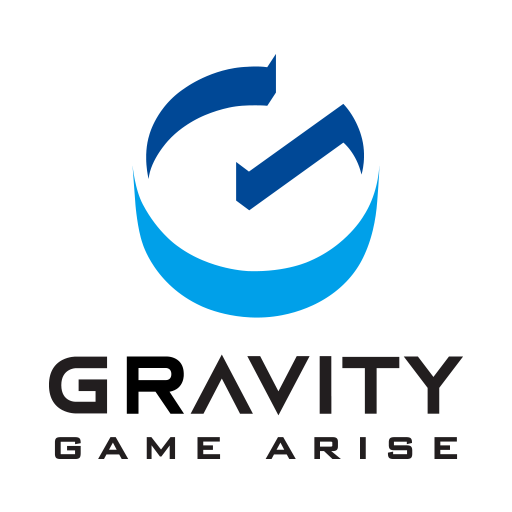 ■企業ロゴ1：ティザーサイトhttps://teraclassic.jp/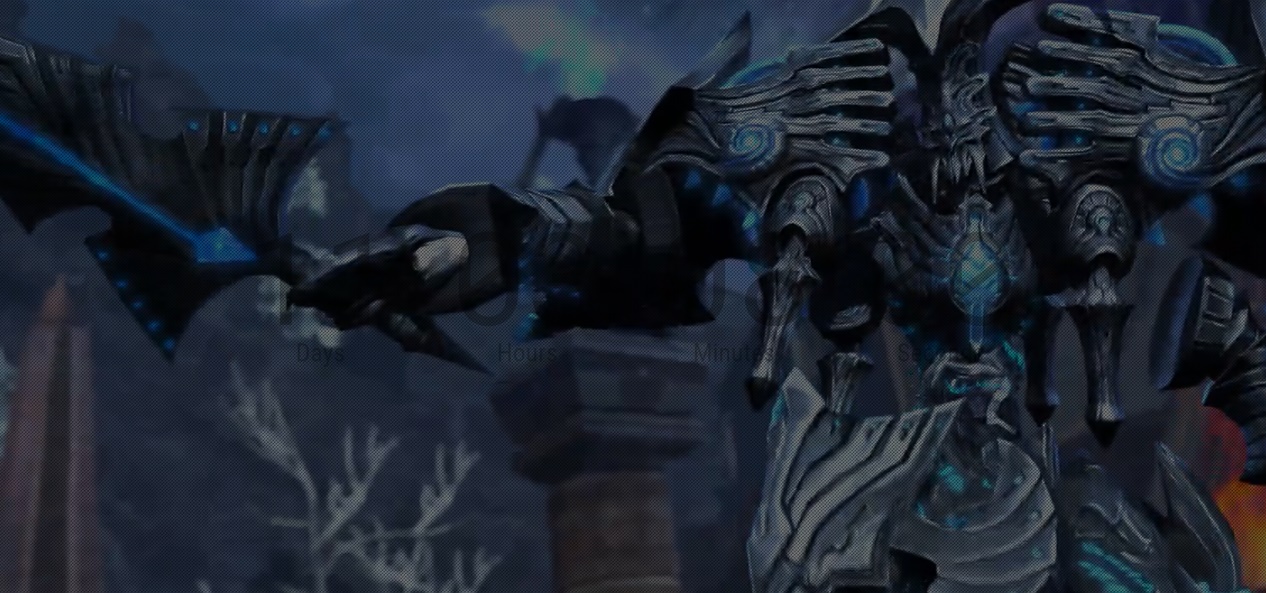 ■巨大な勢力が侵攻・・。2：韓国で大ヒット！2019年7月18日から事前登録を開始した『テラクラシック』は、9日間で事前登録者数100万人、リリース1週間前には200万人を記録し大きな注目を集めました。リリース後はApp Store、Google Playの両ストアにてダウンロードランキング2位、売上ランキング6位を記録。初月の8月で100万ダウンロードを大きく突破しました！8月にはその月に最も人気なゲームを専門の評価団によって選定される「G-rank」を獲得するなど、今最も勢いのあるゲームです。※G-rank　話題性、作品性、大衆性、オリジナル性など複数の項目を総合して評価となる。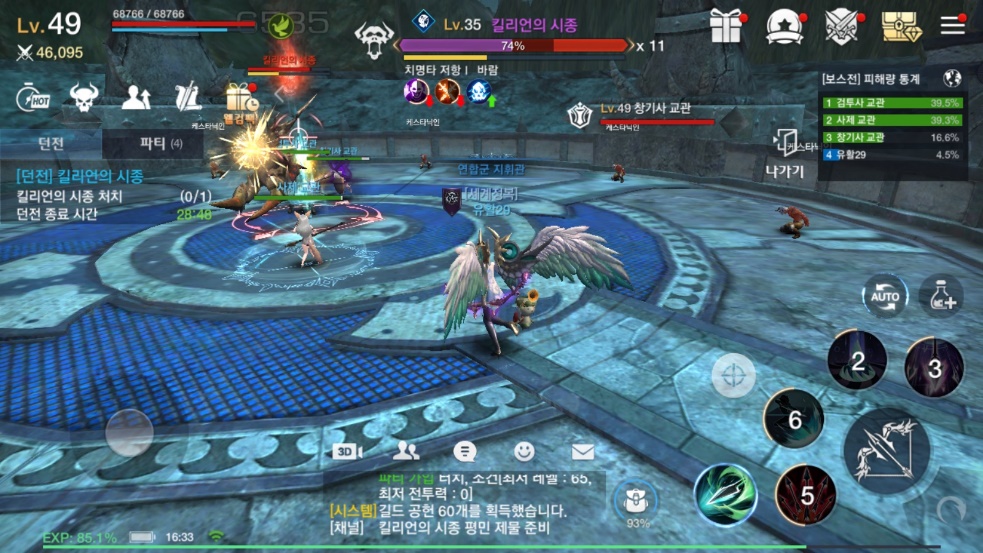 ■韓国にて展開中の画面となります3:タイトルロゴ　キャラクターイラスト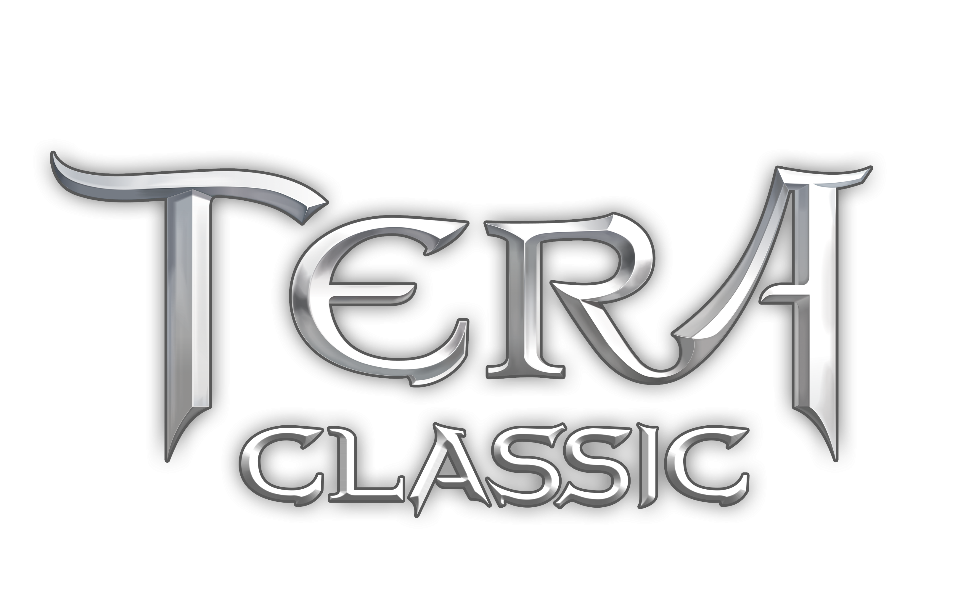 ■サービスタイトルロゴ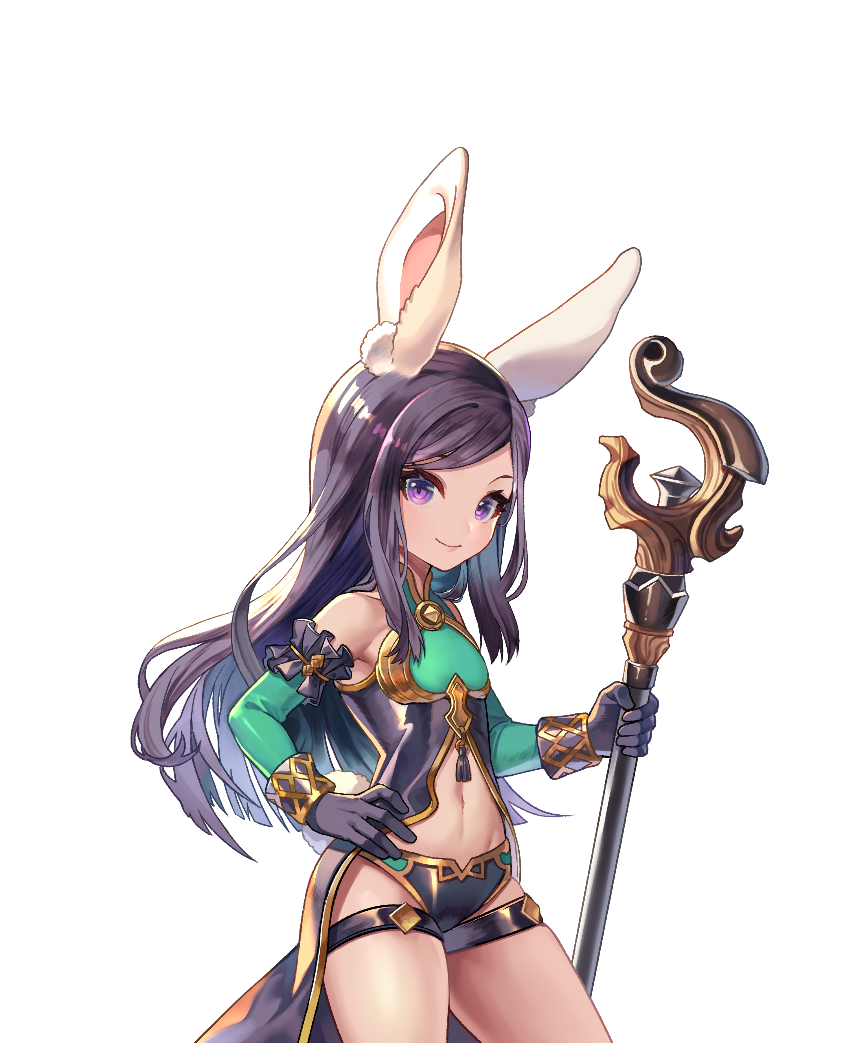 ■ピア・エリーン※ロゴやイラストは開発中のものとなります。【基本情報】タイトル ： テラクラシック公式ティザーサイト ：https://teraclassic.jp/ コピーライト表記 ： © 2020 GRAVITY GAME ARISE CO., Ltd.
© LANTU GAMES
© KRAFTON Inc【グラビティゲームアライズ株式会社　会社概要】会社名			：グラビティゲームアライズ株式会社英文社名		：GRAVITY GAME ARISE Co., Ltd.所在地			：東京都中央区八丁堀3-14-4-2F設立			：2019年7月1日URL			：https://gravityga.jp/【本リリースに関する報道関係の皆様からのお問い合わせ先（記事内での掲載はご遠慮ください）】グラビティゲームアライズ株式会社マーケティング担当　早川　TEL：03-6263-2656メールアドレス：a_hayakawa@gravityga.jp